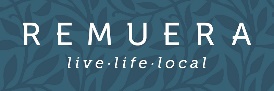 Remuera Business AssociationAnnual General MeetingTuesday 24th of October 2023, 6.00pm Sotheby’s Remuera, 360 Remuera Road, Remuera, AucklandAGENDA5.45pm	 Drinks and Nibbles 6.00pm	 Welcome by Chairman DA Fenn1. 	Attendance and Apologies. 2. 	Confirmation of Minutes of the previous AGM – October 2022. 3. 	Presentation and adoption of Financial Statements and the Report of the Auditor for the financial year ending 30th June 2023. 4.	Proposed budget for 1 July 2024 to June 2025. That Remuera Business Association receive and approve the 2024/2025 budget which includes a BID targeted rate grant amount of $257,335.20 noting there will be a 3% ($7,495.20) increase to the BID targeted rate grant for 2024/2025 financial year. Further ask the Orakei Local Board recommend to the governing body the amount of $257,335.20 be included in the Auckland Council draft 2024/2025 annual budget consultation process. 5.	Approval of the business plan 2024/2025 6. 	Appointment of Auditor William Buck Auditors & Advisors, for the financial year ending 30th June 2023. 7. 	Chairman’s Report 8. 	Business Manager’s Report 9. 	Set the 2024/2025 Associate Membership fees 10. 	Appointment of Executive Board 11. 	Q&A7.00pm	Thank you & close of meeting.